MUNICIPALITÉ SAINT-PIERRE-DE-L’ÎLE-D’ORLÉANSFICHE D’INSCRIPTION CAMP DE JOUR -  FICHE URGENCE SANTÉIDENTIFICATION DE L’ENFANTNOM ET PRÉNOM :  										_   ADRESSE : __________________________________________________________MUNICIPALITÉ :   ___________________________ Code postal  :  ____________Date de naissance (JJ-MM-AAAA) :  			Numéro d’assurance maladie :  			    Expire le :  		_Nom de la mère :  						Adresse (si diffère de celle de l’enfant) :  				_____ 	Téléphone (résidence) :  			 (bur. ou cell.) 			nom du père :  						Adresse (si diffère de celle de l’enfant) :  					Téléphone (résidence) :  			 (bur. ou cell.) 			Adresse courriel :  									En cas d’urgence et en l’absence des parents, quelle personne devons-nous appeler? (SVP aviser cette personne)nom :  					Téléphone :  				MON ENFANT VIENT DE TERMINER SA :Maternelle   1ère Année2e année3e année 4e année5e année6e AnnéeÉTAT DE SANTÉaUCUN PROBLÈME DE SANTÉ :			PORT DE PROTHÈSES :  aUCUNE   AUDITIVE  VISUELLE  AUTRE :  			PROBLÈME DE SANTÉ : aLLERGIE	À QUOI?  									rÉACTIONS MANIFESTÉES : 								L’enfant a-t-il déjà eu à utiliser l’Épipen?  					L’enfant aura-t-il son Épipen au camp :  					ASTHME	FRÉQUENCE DES CRISES :  						l’ENFANT AURA-T-IL SES POMPES AU CAMP :  						DIABÈTE :  			ÉPILEPSIE :  		  AUTRE;  			VERRUES (SI NON TRAITÉES, L’ACCÈS À LA PISCINE PEUT ÊTRE LIMITÉ)DÉFICIT DE L’ATTENTION : AVEC ou sans HYPERACTIVITÉ  				MÉDICATION :  										L’ENFANT aura-t-il À PRENDRE SON MÉDICAMENT AU CAMP :  		AUTORISATION DES PARENTSJ’autorise les autorités au Camp de jour de la Municipalité Saint-Pierre à diffuser, pour des raisons de sécurité, à tout le personnel du camp, les informations que comprend la présente fiche et, en cas d’urgence (accident ou maladie subite), à prendre les mesures nécessaires, à dispenser les premiers soins et à veiller au transport de mon enfant jusqu’au lieu de traItement, si cela s’avère nécessaire.  Si un transport en ambulance ou en taxi est requis, celui-ci sera effectué aux frais des parents.Signature de l’autorité parentale			dateCAMP DE JOUR DU 26 JUIN AU 18 AOÛT 2017LA HALTE-GARDERIE EST INCLUSE DANS LE PRIX DE L‘INSCRIPTIONMontant à payer :     													LE PARENT QUI VIENDRA CHERCHER SON ENFANT APRÈS 17 H 30 DEVRA PAYER 1,00 $ DE LA MINUTE PAR ENFANT PAYABLE AU MOMENT DE LA PRISE EN CHARGE DU OU DES ENFANTS.SOURCE : RÈGLEMENT # 437-2016 LES FRAIS D’INSCRIPTIONS SONT NON REMBOURSABLESVOULEZ-VOUS UN REÇU AUX FINS D’IMPÔT?	OUI			NON		SI OUI,  À QUEL NOM DOIT-ON REMETTRE LE REÇU?	   				NUMÉRO D’ASSURANCE  SOCIALE :							  SIGNATURE DU PARENT :									ADRESSE DE RETOUR :	MUNICIPALITÉ  SAINT-PIERRE-DE-L’ÎLE- D’ORLÉANSPAR LA POSTE		515, ROUTE DES PRÊTRES				SAINT-PIERRE-DE-L’ÎLE-D’ORLÉANS (QUÉBEC)				G0A 4E0	ADRESSE COURRIEL :	mcpouliot@stpierreio.caSI VOUS DÉSIREZ OBTENIR DES INFORMATIONS SUPPLÉMENTAIRES, N’HÉSITEZ PAS À COMMUNIQUER AVEC LE SECRÉTARIAT MUNICIPAL AU 418-828-2855 POSTE 1.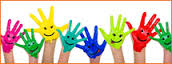 nombre(s) d’enfant(s) par familleprix camp d’été Multisports1 ENFANT750.00$2 ENFANTS1500.00$3 ENFANTS2250.00$4 ENFANTS3000.00$